Current Member? See below:Click the Login button in the top left-hand side of the page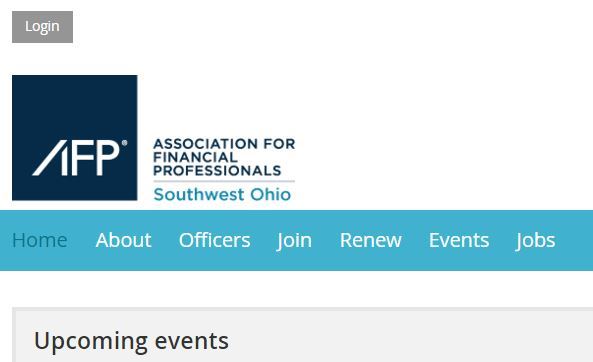 Enter your email address and password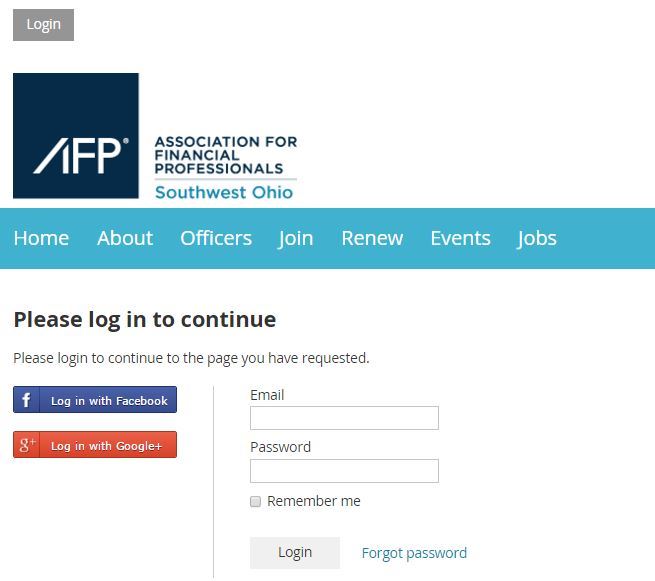 Click on your name in the top left-hand side of the page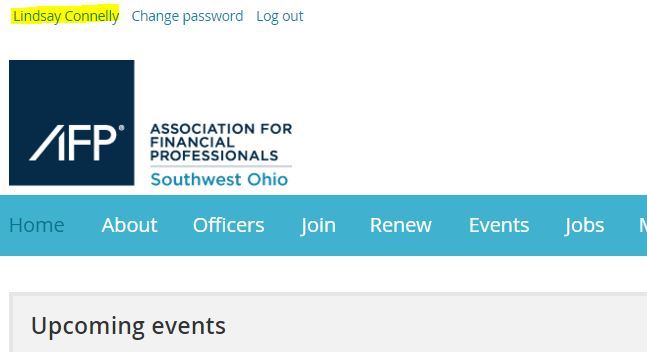 Click the button that says Renew to September 01, 2021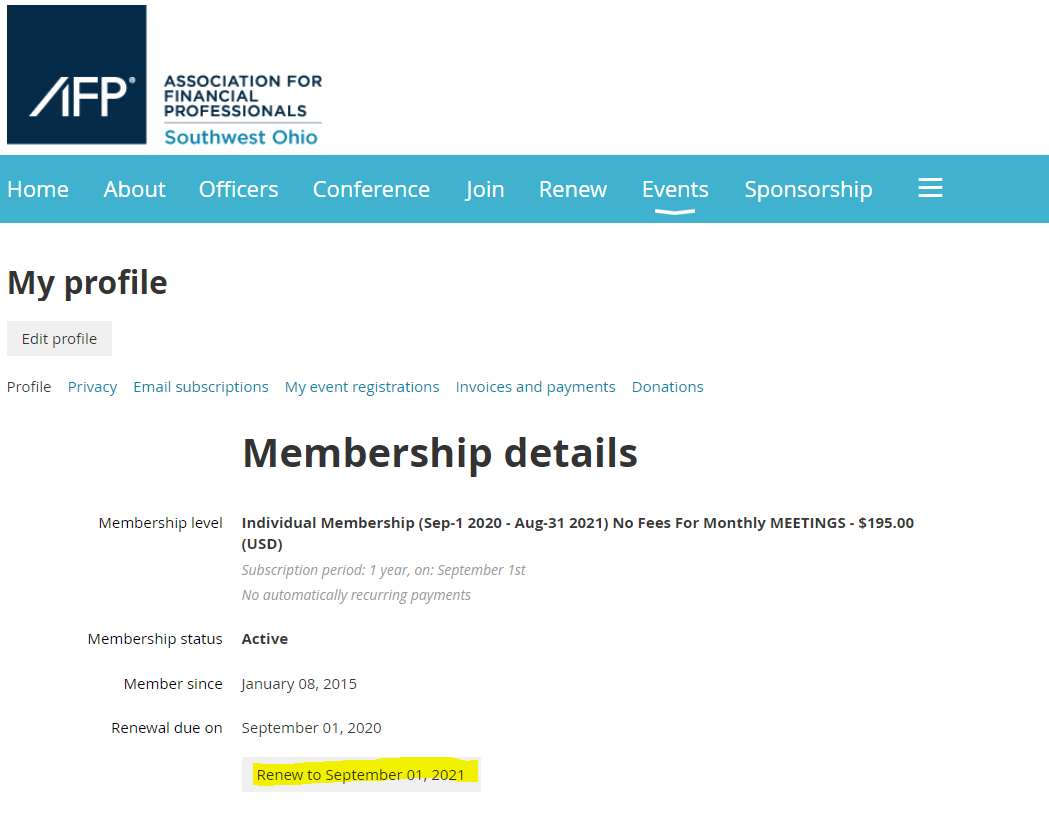 Follow the prompts on the screen to process your payment